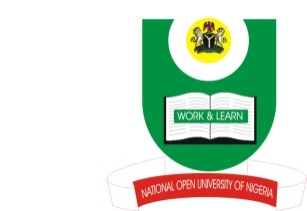 National Open University of NigeriaPlot 91, Cadastral Zone, Nnamdi Azikiwe Express Way, Jabi-AbujaFaculty of EducationJuly 2017 ExaminationCourse Code: EGC 811Course Title: Principles of Interpersonal Relationships Credit Unit: 2Time Allowed: 2 Hours.Instruction: Answer Question 1 and any other 2.(a). Explain the term anti-social behaviour (5 marks).(b). As a school counsellor, explain five (5) counselling skills that are required to engage students with anti-social disorder in the society (10 marks).(c). Discuss how a counsellor can build and sustain positive relationship with his/her client in a counselling session (15 marks).2. Discuss five (5) basic interaction skills that are required establishing relationship in any Nigerian community (20 marks).3. Parents of Nigerian adolescents often engage in frequent conflict with their children’s teachers in several schools. Discuss any five (5) factors that can enhance positive relationship between teachers and parents (20 marks).4. On several occasions, parents fall out with their children and wards on people they should select for relationship. Explain any five (5) factors that may influence relationship selection among children (20 marks).5. Explain any five (5) factors that are responsible for difficulties in forming relationships (20 marks).